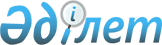 О признании утратившим силу решения Актогайского районного маслихата от 3 марта 2016 года № 249/57 "Об утверждении Положения государственного учреждения "Аппарат Актогайского районного маслихата"Решение маслихата Актогайского района Павлодарской области от 12 января 2018 года № 153/27. Зарегистрировано Департаментом юстиции Павлодарской области 25 января 2018 года № 5834
      В соответствии с пунктом 5 статьи 7 Закона Республики Казахстан от 23 января 2001 года "О местном государственном управлении и самоуправлении в Республике Казахстан", подпунктом 4) пункта 2 статьи 46 Закона Республики Казахстан от 6 апреля 2016 года "О правовых актах", Актогайский районный маслихат РЕШИЛ:
      1. Признать утратившим силу решение Актогайского районного маслихата от 3 марта 2016 года № 249/57 "Об утверждении Положения государственного учреждения "Аппарат Актогайского районного маслихата" (зарегистрировано в Реестре государственной регистрации нормативных правовых актов за № 5024, опубликованное 2 апреля 2016 года в районных газетах "Ауыл тынысы", "Пульс села").
      2. Контроль за выполнением данного решения возложить на руководителя аппарата маслихата Актогайского района.
      3. Настоящее решение вводится в действие со дня его первого официального опубликования.
					© 2012. РГП на ПХВ «Институт законодательства и правовой информации Республики Казахстан» Министерства юстиции Республики Казахстан
				
      Председатель сессии

Т. Ж. Таскенов

      Секретарь маслихата

Ж. Ш. Ташенев
